ВОЛЕЙБОЛ6 грудня, в День Збройних Сил України, на базі спортивної зали Зносицького ліцею Немовицької сільської ради відбувся розіграш відкритого турніру з волейболу серед жінок, присвячений пам'яті Героїв-захисників, які проживали в селі Зносичі та віддали своє життя за свою Батьківщину, за нашу свободу, за наше майбутнє: Леончука Михайла, Ярмушка Петра, Власюка Романа, Панасюка Федора, Бакунця В'ячеслава, Качана Руслана.Участь в змаганнях взяли шість спортивних колективів: Тинненського ліцею, Дубровицького ліцею, Сарненського педагогічного коледжу-ДЮСШ, Сарненського ліцею №1 та Зносицького ліцею (2 команди). Суддівство здійснювали представники Сарненської районної федерації волейболу.Учасників змагань та глядачів привітали Немовицький сільський голова Олександр Трохимець та директор Зносицького ліцею Марія Власюк, які вшанували пам'ять усіх полеглих Героїв та в черговий раз висловили вдячність нашим Захисникам, які прямо зараз, у надскладних умовах, боронять країну від підступного ворога, борючись за нашу незалежність. Сільський голова також особисто подякував близьким полеглих героїв, які були на заході та вручив солодощі їх дітям.  Розіграш турніру пройшов за груповою системою - у двох групах, по три команди в кожній. За результатами ігор, найсильнішими в групі №1 виявилися волейболістки з Дубровиці, в групі №2 - Сарненського педколеджу-ДЮСШ, які у видовищній фінальній грі розіграли перемогу в турнірі. Спортсменки з Дубровицького ліцею виявилися лиш на йоту сильнішими, перегравши суперників тільки у третій партій з рахунком 17:15. У грі за "бронзу", господарі змагань зі Зносицького ліцею переграли сусідів з Тинного.За підсумками змагань організатори та члени суддівської бригади відзначили грамотами й подарунками найкращих гравців в особистих номінаціях та нагородили призерів і учасників кубками, волейбольними м'ячами та солодощами.Плануємо, що турнір стане традиційним й буде щорічно проводить в День Збройних Сил України. Дякуємо всім за участь! Слава українському воїну!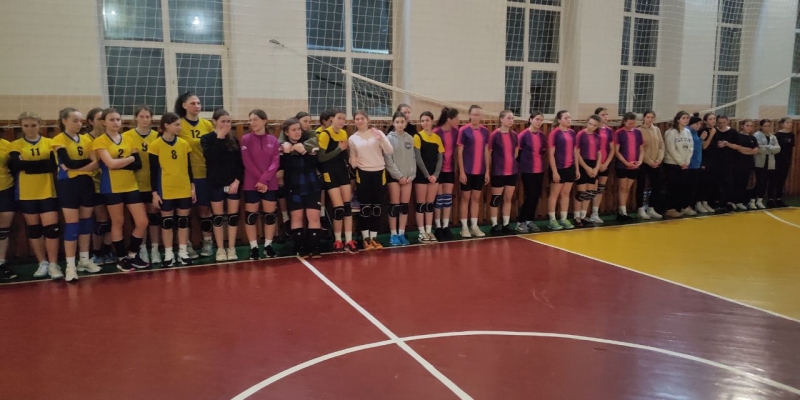 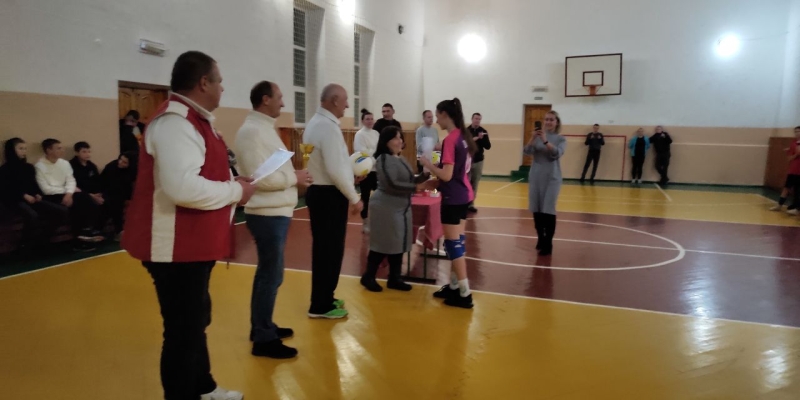 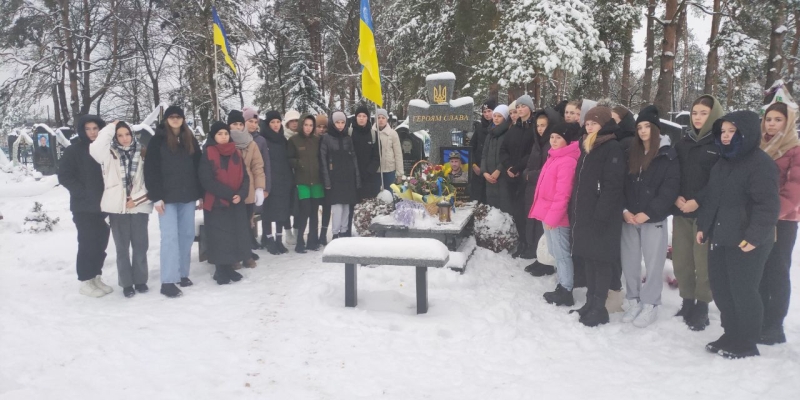 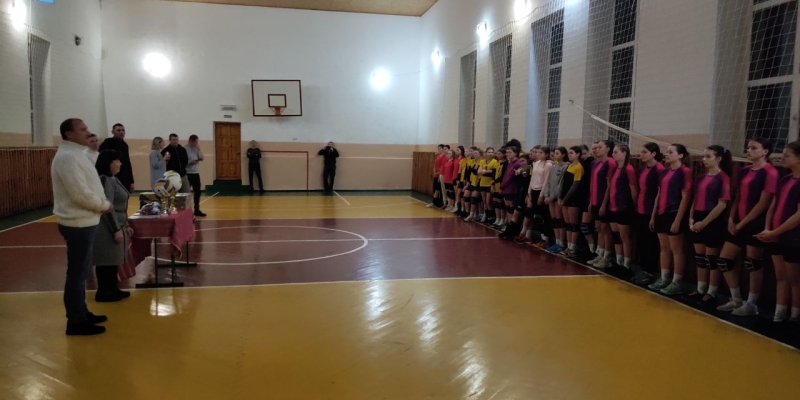 